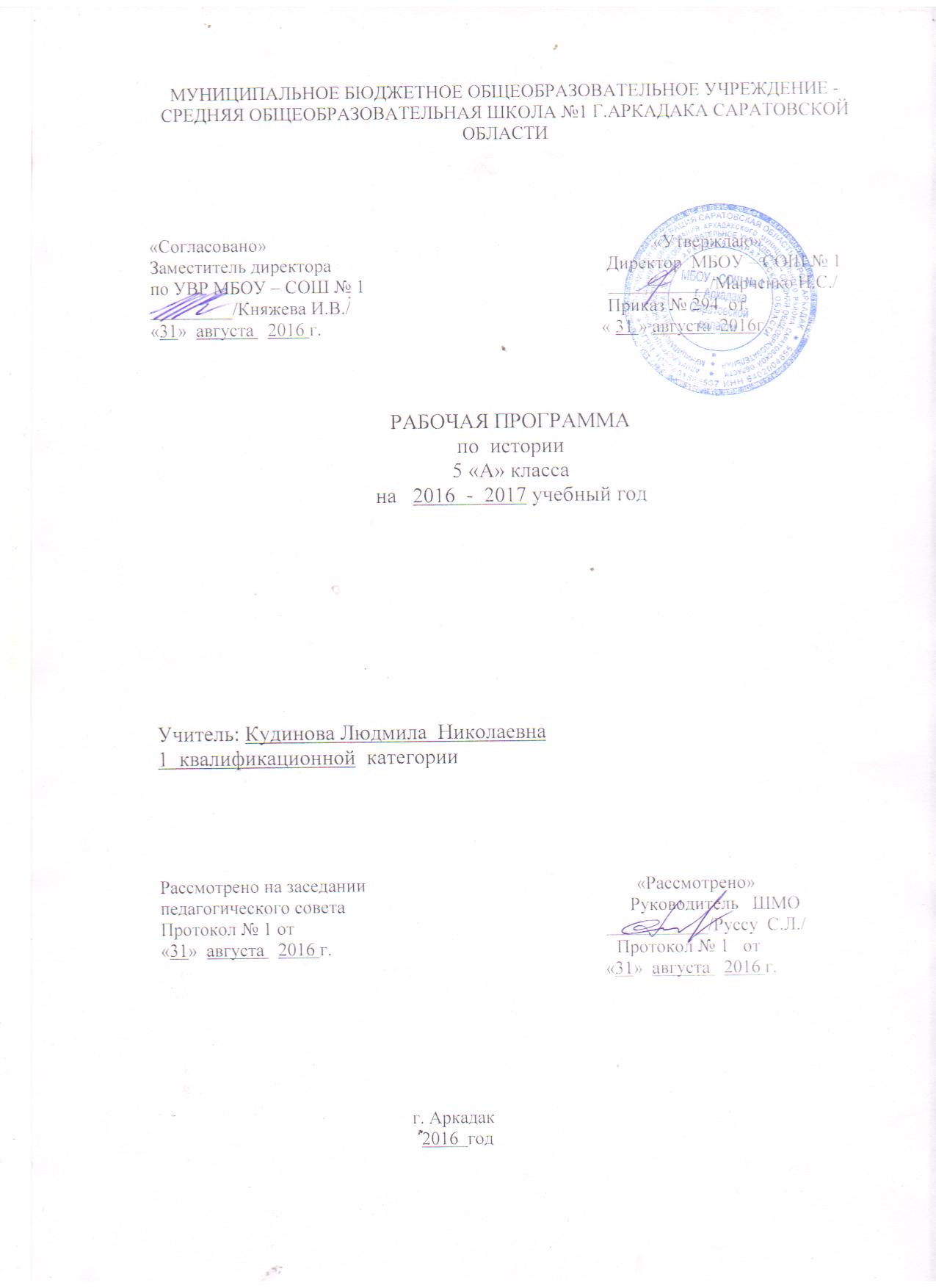 Пояснительная записка	Рабочая   программа  по истории   для   5  «А» общеобразовательного  класса составлена в соответствии с правовыми и нормативными документами:Федеральный Закон «Об образовании в Российской Федерации» (от 29.12. 2012 г. № 273-ФЗ);Федеральный Закон от 01.12.2007 г. № 309 (ред. от 23.07.2013 г.) «О внесении изменений в отдельные законодательные акты Российской Федерации в части изменения и структуры Государственного образовательного стандарта»;Федеральный Государственный образовательный стандарта начального общего образования, основного общего образования, приказ Министерства образования и науки РФ от 31.12.2015г 1576 «О внесении изменений в федеральный государственный образовательный стандарт начального образования», приказом Министерства образования и науки РФ от 31.12.2015г . 1577 «О внесении изменений в федеральный государственный образовательный стандарт основного общего образования». Приказ Минобрнауки России от «Об утверждении федерального перечня учебников, рекомендуемых к использованию при реализации имеющих государственную аккредитацию образовательных программ начального общего, основного общего, среднего общего образования на 2016-2017 учебный год»;Уставом муниципального бюджетного общеобразовательного учреждения средней общеобразовательной школы №1  г. Аркадака;Примерная программа по предмету:  история Программа разработана на основе Федерального государственного образовательного стандарта основного общего образования и авторской   программы для  общеобразовательных  учреждений  под      редакцией  Вигасина А.А.- Сороко – Цюпы О.С.,  «Всеобщая  история», М.:  Просвещение 2014;                                                                                                            учебника: « История  Древнего  мира»  5  класс, Годер Г.И., Вигасин А.А., Свенцинская  И.С. , М.: Просвещение  2015УМКВигасин А. А., Годер  Г. И.  , И. С. Свенцицкая И. С., «История Древнего мира» Учебник. 5 класс, М.: Просвещение  2016История Древнего мира. Электронное приложение к учебнику Вигасин А. А., Годер  Г. И.  , И. С. Свенцицкая И. С.,  5 класс , 2016Годер  Г. И.  , История Древнего мира. Рабочая тетрадь. 5 класс. В 2 частях,  М.: Просвещение  2016Крючкова. Е. А.  Всеобщая история. История Древнего мира. Проверочные и контрольные работы. 5 класс,  М.: Просвещение  2016Шевченко Н. И.. Всеобщая история. История Древнего мира. Методические рекомендации. 5 класс,  М.: Просвещение  2016История Древнего мира. Модели, игры, тренажёры. Электронное пособие. 5 класс, 2016История Древнего мира. Электронное картографическое пособие. 5 класс, 2016	Федеральный  учебный   план отводит  70  часов для образовательного изучения истории  в   5 «А»  классе из расчёта  2  часа в неделю.	В соответствии с этим реализуется  общеобразовательная  программа  в  объеме   70  часов.2Цели: образование, развитие и воспитание личности обучающегося, способного к самоидентификации и определению своих ценностных приоритетов на основе осмысления исторического опыта своей страны и человечества в целом, активно и творчески применять исторические знания в учебной и социальной деятельности. осветить  взаимодействие  человека  с  окружающей  природной  средой, экономическое  развитие  древних  обществпоказать  наиболее  яркие  личности  Древнего мира и  их  роль  в  истории  и  культуреохарактеризовать  становление  идей   и инстинктов, понимание  которых   необходимо  современному   человеку  и  гражданину (деспотическая  форма  правления, законы, демократия, республика, моральные  нормы, религиозные  верования)раскрыть  на  конкретном  примере  ,что  каждый  из  народов  древности  оставил  позитивный  след  в  истории  человечестваформировать  у  ученика  терпимость  ,широту  мировоззрения, гуманизм.Задачи:- воспитание патриотизма, уважения к истории и традициям нашей Родины, к правам и свободам человека, демократическим принципам общественной жизни;- освоение знаний о важнейших событиях, процессах отечественной и всемирной истории в их взаимосвязи и хронологической преемственности;- овладение элементарными методами исторического познания, умениями работать с различными источниками исторической информации;- формирование ценностных ориентаций в ходе ознакомления с исторически сложившимися культурными, религиозными, этно-национальными традициями;- применение знаний и представлений об исторически сложившихся системах социальных норм и ценностей для жизни в поликультурном, полиэтничном и многоконфессиональном обществе, участия в межкультурном взаимодействии, толерантного отношения к представителям других народов и стран.3                                               Содержание учебного предмета7Тематический план курса                                                                      5   «А»  класс8                                                                                            Календарно-тематическое планирование                   11Лист корректировки  рабочей  программы                                                                                                                                                       12Учебно - методическое обеспечение  Методические пособия:Годер Г.И., Вигасин А.А., Свенцинская  И.С. , История Древнего мира. Учебник. 5 класс, М.: Просвещение  2015Годер Г.И.,  История Древнего мира. Рабочая тетрадь. 5 класс. В 2 частях Крючкова Е. А.. Всеобщая история. История Древнего мира. Проверочные и контрольные работы. 5 класс, М.: Просвещение  2015 Шевченко Н. И.. Всеобщая история. История Древнего мира. Методические рекомендации. 5 класс, М.: Просвещение  2015Медиа ресурсы:- Интерактивные  наглядные  пособия  по  истории  Древнего  мира  5 класс, М.: Просвещение  2015- История Древнего мира. Модели, игры, тренажёры. Электронное пособие. 5 класс, М.: Просвещение  2015- История Древнего мира. Электронное картографическое пособие. 5 класс , М.: Просвещение  2015Интернет  ресурс: www.rulers.narod.ru    http://militera.lib.ruhttp://www.praviteli.org/http://www.hrono.info/biograf/index.phphttp://www.km-school.ru/r1/media/a1.aspwww.history.ruhttp://www.museum.ru/museum/1812/index.htmlhttp://decemb.hobby.ru/http://lants.tellur.ru/history/http://rus-hist.on.ufanet.ru/http://www.allpravo.ru http://larevolution.ru/http://usa-history.ru/http://brude.narod.ru/13№ п/пНаиме-нова-ние раздела/темыКоли-чест-во часовСодержаниеФорма занятийПланируемые результаты обучения1.Введение 1Что изучает история. Историческая хронология (счет лет «до н. э.» и «н. э.»). Историческая карта. Источники исторических знаний. Вспомогательные исторические науки.беседаЛичностные:-  представление о видах идентичности, актуальных для становления человечества и общества, для жизни в современном поликультурном мире;- приобщение к истокам культурно-исторического наследия человечества, интерес к его познанию за рамками учебного курса и школьного обучения;Предметные - комментировать и формулировать понятия: первобытные люди, орудия труда, собирательство, археолог.  Метапредметные Регулятивные:  - способность сознательно организовывать и регулировать свою деятельность — учебную, общественную и др.;Познавательные:-  владение  умениями работать с учебной и внешкольной информацией Коммуникативные:-готовность к сотрудничеству с соучениками, коллективной работе, освоение основ межкультурного взаимодействия в школе и социальном окружении и др.2РАЗ-ДЕЛ 1.Жизнь  первобытных  людей7Расселение древнейшего человека. Человек разумный. Условия жизни и занятия первобытных людей. Представления об окружающем мире, верования первобытных людей. Древнейшие земледельцы и скотоводы: трудовая деятельность, изобретения. От родовой общины к соседской. Появление ремесел и торговли. Возникновение древнейших цивилизаций.Индивидуальная, групповая, комбинированная формы,практикум, беседаЛичностные: · осознание своей идентичности как гражданина страны, члена семьи, этнической и религиозной группы, локальной и региональной общности; · освоение гуманистических традиций и ценностей современного общества, уважение прав и свобод человека;Предметные - комментировать и формулировать понятия: первобытные люди, орудия труда, собирательство, археолог.  - сравнить первобытного человека с современным, определить отличия человека от животного-  показывать на карте места расселения первобытных людей;Метапредметные Регулятивные:  - способность сознательно организовывать и регулировать свою деятельность — учебную, общественную и др.;Познавательные:-  владение  умениями работать с учебной и внешкольной информацией - анализировать и обобщать факты, составлять простой и развернутый план, тезисы, конспект, формулировать и обосновывать выводы Коммуникативные:-готовность к сотрудничеству с соучениками, коллективной работе, освоение основ межкультурного взаимодействия в школе и социальном окружении и др.3РАЗ-ДЕЛ II. Древ-ний  Вос-ток 20Древний Египет.Религиозные верования египтян. Познания древних египтян. Древние цивилизации Месопотамии. Древний Вавилон. Законы Хаммурапи. Финикия: природные условия, занятия жителей. Развитие ремесел и торговли. Финикийский алфавит. Палестина: расселение евреев Ассирия: завоевания ассирийцев, культурные сокровища Ниневии, Персидская державаДревняя Индия. Культурное наследие Древней Индии.Древний Китай. Индивидуальная, групповая, комбинированная формы,практикум, беседаЛичностные:  · освоение гуманистических традиций и ценностей современного общества, уважение прав и свобод человека; · осмысление социально-нравственного опыта предшествующих поколений, способность к определению своей позиции и ответственному поведению  в                        современном обществе;Предметные Показывать на карте территорию и центры Древних государств.Характеризовать: 1) основные группы населения, их занятия, положение и др.;2) особенности власти и порядок управления страной.Объяснять предпосылки и следствия создания финикийского алфавитаХарактеризовать условия жизни и занятия населения, общественный строй Древней ИндииХарактеризовать занятия и положение населения в Древнем Китае.Метапредметные Регулятивные: - способность сознательно организовывать и регулировать свою деятельность — учебную, общественную и др.;Познавательные: - владение умениями работать с учебной и внешкольной информацией (анализировать и обобщать факты, составлять простой и развернутый план, тезисы, конспект, формулировать и обосновывать выводы и т. д.), использовать современные источники информации, в том числе материалы на электронных носителях;Коммуникативные: -   готовность к сотрудничеству с соучениками, коллективной работе, освоение основ межкультурного взаимодействия в школе и социальном окружении и др.4РАЗДЕЛ III. Древняя  Греция 22Население Древней Греции: условия жизни и занятия. Древнейшие государства на Крите. Государства ахейской Греции (Микены, Тиринф и др.). Троянская война. «Илиада» и «Одиссея». Верования древних греков. Греческие города-государства: политический строй, аристократия и демос. Законы СолонаСпартанское воспитание. Греко-персидские войны Афинская демократия при Перикле. Пелопонесская война. Возвышение Македонии.Культура Древней Греции. Театр. Олимпийские игры.Держава Александра Македонского и ее распад. Индивидуальная, групповая, комбинированная формы,практикум, беседаЛичностные:· осмысление социально-нравственного опыта предшествующих поколений, способность к определению своей позиции и ответственному поведению в современном обществе; · понимание культурного многообразия мира, уважение к культуре своего и других народов, толерантность.Предметные Показывать на карте территории древнегреческих государств, места значительных событий. Характеризовать верования древних греков, общественно-политическое устройство древнегреческих городов-государств давать  им  сравнительную    характеристику.Объяснять исторические причина  следственные  связи , в чем состоит вклад древнегреческих обществ в мировое культурное наследие.Представлять описание произведений древнегрече¬ского искусства, высказывая и аргументируя свои оценочные суждения.Составлять характеристику исторического деятеля Раскрывать значение исторических понятий. Называть и описывать памятники культуры периода эллинизмаМетапредметные Регулятивные: · способность сознательно организовывать и регулировать свою деятельность — учебную, общественную и др.;Познавательные: - владение умениями работать с учебной и внешкольной информацией (анализировать и обобщать факты, составлять простой и развернутый план, тезисы, конспект, формулировать и обосновывать выводы и т. д.), использовать современные источники информации, в том числе материалы на электронных носителях;- способность решать творческие задачи,                           представлять      результаты своей деятельности в различных формах (сообщение, эссе, презентация, реферат и др.);Коммуникативные: - готовность к сотрудничеству с соучениками, коллективной работе, освоение основ межкультурного взаимодействия в школе и социальном окружении и др.5РАЗДЕЛ IV. Древний  Рим 18Население Древней Италии: условия жизни и занятия. Легенды об основании Рима. Римская республика. Патриции и плебеи. Управление и законы. Верования древних римлян.Завоевание Римом Италии. Войны с Карфагеном; Ганнибал. Установление господства Рима в Средиземноморье.Возникновение и распространение христианства. Разделение Римской империи на Западную и Восточную части. Падение Западной Римской империи.Культура Древнего Рима.  Развитие наук. Архитектура и скульптура.Индивидуальная, групповая, комбинированная формы,практикум, беседаЛичностные: · осознание своей идентичности как гражданина страны, члена семьи, этнической и религиозной группы, локальной и региональной общности; · освоение гуманистических традиций и ценностей современного общества, уважение прав и свобод человека; · осмысление социально-нравственного опыта предшествующих поколений, способность к определению своей позиции и ответственному поведению в современном обществе; · понимание культурного многообразия мира, уважение к культуре своего и других народов, толерантность.Предметные:- характеризовать: устройство Римской республики, роль сената в Риме, причины конфликта между Карфагеном и Римом, Римскую республику и причины её возникновения, государственный  и общественный строй Рима, исторические  личности,- описывать  исторических деятелей истории Рима- показывать на карте расширение границ Римской империи- определять источники рабовладения в Древнем Риме и объяснить причины широкого распространения рабства во всех сферах жизни римлян-  выявлять противоречия и проблемы, связанные с завоевательной политикой Рима и положением основных групп населения Римского государстваМетапредметныеРегулятивные: способность сознательно организовывать и регулировать свою деятельность — учебную, общественную и др.;Познавательные: • владение умениями работать с учебной и внешкольной информацией (анализировать и обобщать факты, составлять простой и развернутый план, тезисы, конспект, формулировать и обосновывать выводы и т. д.), использовать современные источники информации, в том числе материалы на электронных носителях; • способность решать творческие задачи, представлять результаты своей деятельности в различных формах (сообщение, эссе, презентация, реферат и др.);Коммуникативные: • готовность к сотрудничеству с соучениками, коллективной работе, освоение основ межкультурного взаимодействия в школе и социальном окружении и др6Итоговое  повторение 2Вклад древних цивилизаций в историю человечества.Древний ВостокДревняя ГрецияДревний Римсамостоятельная  работа,играЛичностные:-  представление о видах идентичности, актуальных для становления человечества и общества, для жизни в современном поликультурном мире;- приобщение к истокам культурно-исторического наследия человечества, интерес к его познанию за рамками учебного курса и школьного обучения;Предметные - овладение целостными представлениями об историческом пути человечества как необходимой основы для миропонимания и познания современного общества, истории собственной страны;- способность применять понятийный аппарат исторического знания и приёмы исторического анализа для   раскрытия сущности и значения событий и явлений прошлого и современности в курсах всеобщей историиМетапредметныеРегулятивные: способность сознательно организовывать и регулировать свою деятельность — учебную, общественную и др.;Познавательные: • владение умениями работать с учебной и внешкольной информацией (анализировать и обобщать факты, составлять простой и развернутый план, тезисы, конспект, формулировать и обосновывать выводы и т. д.), использовать современные источники информации, в том числе материалы на электронных носителяхКоммуникативные: • готовность к сотрудничеству с соучениками, коллективной работе, освоение основ межкультурного взаимодействия в школе и социальном окружении и др№Основные  разделыКол -во  часовКол - воконтрольныхработ1.Введение 12РАЗДЕЛ 1.  Жизнь  первобытных  людей73Тема 1.Первобытные   собиратели  и  охотники34Тема 2. Первобытные земледельцы и скотоводы35Тема 3. Счет лет в истории16РАЗДЕЛ II.   Древний  Восток 207Тема 4. Древний Египет 88Тема 5. Западная Азия в древности79Тема 6. Индия и Китай в древности  510РАЗДЕЛ III. Древняя  Греция 2211Тема 7. Древнейшая Греция5112Тема 8. Полисы Греции и их борьба с персидским нашествием  713Тема 9. Возвышение Афин в V веке до н.э. и расцвет демократии  514Тема 10. Македонские завоевания в IV веке до н.э.515РАЗДЕЛ IV. Древний  Рим 1816Тема 11. Рим: от его возникновения до установления господства над Италией 317Тема 12. Рим – сильнейшая держава Средиземноморья318Тема 13. Гражданские войны в Риме419Тема 14. Римская империя в первые века нашей эры520Глава 15. Разгром Рима германцами и падение Западной Римской империи3121Итоговое  повторение 2Итого:Итого:7021 четверть1 четверть172 четверть2 четверть1413 четверть3 четверть224 четверть4 четверть171№ п/пТема урокаКоличество часовДата планДата факт1  четвертьВВЕДЕНИЕ11Откуда мы знаем, как жили   наши предки. Письменные  источники. Хронология -  наука  об  измерении  времени.102.09РАЗДЕЛ 1.Жизнь  первобытных  людей 7Тема 1.Первобытные   собиратели  и  охотники32Древнейшие люди106.093Родовые общины охотников и собирателей109.094Возникновение искусства и религиозных  верований113.09Тема 2. Первобытные земледельцы и скотоводы35Возникновение земледелия и скотоводства.  116.096Появление неравенства и знати120.097От  первобытности  к  цивилизации123.09Тема 3. Счет лет в истории18Измерение времени по годам. Счет лет, которым мы пользуемся. Наша эра. 127.09РАЗДЕЛ II. ДРЕВНИЙ ВОСТОК20Тема 4. Древний Египет 89Государство на берегах Нила.130.0910Как жили земледельцы и ремесленники  в  Египте 104.1011Жизнь египетского вельможи.107.1012Военные походы фараонов111.1013Религия древних египтян.114.1014Искусство древних египтян118.1015Письменность и знания древних египтян.121.1016Достижения  древних  египтян125.10Тема 5. Западная Азия в древности717Древнее  Двуречье.128.102  четверть18Вавилонский царь Хаммурапи и его законы111.1119Финикийские мореплаватели115.1120Библейские сказания.118.1121Древнееврейское царство.122.1122Ассирийская держава125.1123Персидская держава «царя царей».129.11Тема 6. Индия и Китай в древности  524Природа и люди Древней Индии.102.1225Индийские касты.106.1226Чему учил китайский мудрец Конфуций.109.1227Первый властелин единого Китая.113.1228Вклад  народов  Древнего  Востока  в  мировую историю  и  культуру116.12РАЗДЕЛ III. ДРЕВНЯЯ ГРЕЦИЯ 22Тема 7. Древнейшая Греция529Греки и критяне. Микены и Троя.121.1230Контрольное  тестирование  по  тексту  администрации123.1231Поэма Гомера «Илиада».127.123  четверть32Поэма Гомера «Одиссея».110.0133Религия древних греков.113.01Тема 8. Полисы Греции и их борьба с персидским нашествием  734Земледельцы Аттики теряют землю и свободу.117.0135Зарождение демократии в Афинах.120.0136Древняя Спарта.124.0137Греческие колонии на берегах Средиземного и Черного морей.127.0138Олимпийские игры в древности.131.0139Победа греков над персами в Марафонской битве.103.0240Нашествие персидских войск107.02Тема 9. Возвышение Афин в V веке до н.э. и расцвет демократии  541В гаванях афинского порта Пирей.110.0242В городе богини Афины114.0243В афинских школах и гимнасиях117.0244В  афинском  театре121.0245Афинская демократия при Перикле.124.02Тема 10. Македонские завоевания в IV веке до н.э.546Города Эллады подчиняются Македонии128.0247Поход Александра Македонского на Восток103.03.48В Александрии Египетской107.0349Вклад  древних  эллинов  в  мировую  культуру110.0350Древняя  Греция 114.03РАЗДЕЛ IV. ДРЕВНИЙ РИМ 17Тема 11. Рим: от его возникновения до установления господства над Италией 351Древнейший  Рим.117.0352Завоевание Римом Италии121.0353Устройство Римской республики.124.034  четвертьТема 12. Рим – сильнейшая держава Средиземноморья354Вторая война Рима с Карфагеном104.0455Установление господства Рима во всем восточном Средиземноморье107.0456Рабство в древнем Риме111.04Тема 13. Гражданские войны в Риме457Земельный закон братьев Гракхов114.0458Восстание Спартака118.0459Единовластие Цезаря121.0460Установление империи125.04Тема 14. Римская империя в первые века нашей эры561Соседи Римской империи128.0462В  Риме при императоре Нероне102.0563Первые христиане и их учение.105.0564Расцвет римской империи во II ( 2 – м) веке н.э.109.0565Вечный город и его жители112.05Глава 15. Разгром Рима германцами и падение Западной Римской империи366Римская империи при Константине116.0567Итоговое  контрольное  тестирование  по  тесту  администрации 119.0568Взятие Рима варварами . Древний  Рим 123.05Итоговое  повторение269Признаки  цивилизации  Греции  и  Рима126.0570Вклад  народов  древности  в  мировую  культуру130.05№ п\пТема  урокаСрокиСрокиПричина № п\пТема  урокаПлан Факт 